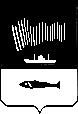 АДМИНИСТРАЦИЯ ГОРОДА МУРМАНСКАП О С Т А Н О В Л Е Н И Е23.12.2016	                                                			                                № 3932Об определении количества торговых мест на универсальных рынках для осуществления деятельности по продаже сельскохозяйственной продукции (в ред. постановлений от 07.11.2018 № 3837, от 28.01.2020 № 175)В соответствии с Федеральными законами от 06.10.2003 № 131-ФЗ                                          «Об общих принципах организации местного самоуправления в Российской Федерации», от 30.12.2006 № 271-ФЗ «О розничных рынках и о внесении изменений в Трудовой кодекс Российской Федерации», постановлением Правительства Мурманской области от 30.06.2016 № 324-ПП «Об организации розничных рынков на территории Мурманской области», руководствуясь Уставом муниципального образования город Мурманск, п о с т а н о в л я ю:Определить количество торговых мест на универсальном розничном рынке, расположенном на территории муниципального образования город Мурманск, по адресу: улица Генерала Щербакова, дом 11, для осуществления деятельности по продаже сельскохозяйственной продукции гражданами (в том числе гражданами - главами крестьянских (фермерских) хозяйств, членами таких хозяйств, гражданами, ведущими личные подсобные хозяйства или занимающимися садоводством, огородничеством, животноводством), исходя из общего числа торговых мест, предусмотренных схемой размещения для торговли продовольственной группой товаров:- не менее 15 % - в период активной торговли: с 1 июня по 31 октября;- не менее 15 % - в период неактивной торговли: с 1 ноября по 31 мая.Рекомендовать управляющей универсальным розничным рынком компании (ООО «Планета Недвижимости») при оформлении и утверждении схемы размещения для торговли продовольственной группой товаров предусматривать и предоставлять торговые места по продаже сельскохозяйственной продукции в количестве не менее определенного настоящим постановлением.3. Отделу информационно-технического обеспечения и защиты информации администрации города Мурманска (Кузьмин А.Н.) разместить настоящее постановление на официальном сайте администрации города Мурманска в сети Интернет.4. Редакции газеты «Вечерний Мурманск» (Хабаров В.А.) опубликовать настоящее постановление.5. Настоящее постановление вступает в силу со дня официального опубликования.6. Контроль за выполнением настоящего постановления возложить на заместителя главы администрации города Мурманска Синякаева Р.Р.Глава администрации города Мурманска							             А.И. Сысоев 